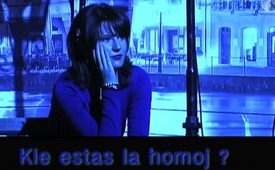 Kie estas la homoj ?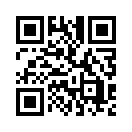 PR Text ???Kie estas la homoj ?

Mi sidas ĉi-tie, mi ne plu scias kion fari.
Ĉie estas trompo kaj maljusteco !
En kia mondo vivas ni !
Kio alvenas sur nin ?
Kie estas la homoj, kiuj ne deturniĝas de la sufero de l’mondo ?
Kie estas la homoj, kiuj alfrontas prematecon ?
Kie estas la homoj, kiuj aŭdacas paroli, stariĝas kaj faras ion ?
Kie estas la homoj ? Kie estas vi ? Kie ?
Kie estas vi ? Kie ?
Kie estas la homoj ?
Saluton, mi petas pardonon…
Ole’, Ole’, Ole’,ni ĉampionoj, ni ĉampionoj !
Saluton, mi petas pardonon…
Tempo estas mono, mi ne havas tempon, jam delonge atendas mia estro.
Sukceso gravas por mi, ĉio dependas de kariero, lasu min. Se ne, mi ne antaŭeniras.
Kie estas la homoj…
Mi amas vin ; ĉio alia tute ne gravas.
Ni du estos feliĉaj. Kial ni zorgus pri la mondo ?
Kie estas la homoj…
Kie estas la homoj kiuj ne deturnas sian rigardon ?
Kie estas la homoj, kiuj alfrontas prematecon ?
Kie estas la homoj, kiuj aŭdacas paroli, kiuj stariĝas kaj faras ion ?
Kie estas la homoj ? Kie estas vi ? Kie ?
He’, ne afliktiĝu, ne forlasu la lukton tiom rapide.
Tiom da homoj atendas nur,
nur ke vi vekos ilin, ke vi konsolos ilin, ke vi donos al ili novan vivon,
ĉar ĝuste nun estas la tempo, leviĝu kaj estu lumo !
Venu, leviĝu, enviciĝu en tiu kurado, kune ni fortikas.
Kune ni fortikas, ĉiu sindonas, kaj tiel ni ekmovos la mondon.
Kune ni fortikas, ĉiu sindonas, kaj ĉiu mem estas la heroo.de A. C.Fontoj:---Ankaŭ tio povus interesi vin:---Kla.TV – Novaĵoj alternativaj ... liberaj – sendependaj – necenzuritaj ...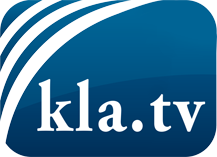 Tio kion la amaskomunikiloj devus ne kaŝi ...Tio pri kio oni aŭdas malmulte, de la popolo por la popolo...Regulaj informoj ĉe www.kla.tv/eoIndas resti ĉe ni!Senpaga abono al nia retpoŝta informilo ĉi tie: www.kla.tv/abo-enSekureca Avizo:Kontraŭaj voĉoj bedaŭrinde estas pli kaj pli cenzuritaj kaj subpremitaj. Tiom longe kiom ni ne orientiĝas laŭ la interesoj kaj ideologioj de la gazetara sistemo, ni ĉiam sciu, ke troviĝos pretekstoj por bloki aŭ forigi Kla.TV.Do enretiĝu ekstere de interreto hodiaŭ! Klaku ĉi tie: www.kla.tv/vernetzung&lang=eoLicenco:    Licence Creative Commons kun atribuo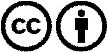 Oni rajtas distribui kaj uzi nian materialon kun atribuo! Tamen la materialo ne povas esti uzata ekster kunteksto. Sed por institucioj financitaj per la aŭdvida imposto, ĉi tio estas permesita nur kun nia interkonsento. Malobservoj povas kaŭzi procesigon.